SEPA Direct Debit, schéma: MultiCash-SK, výstupný súbor: pain.008.001.02Obrazovky zadania SEPA inkasa:

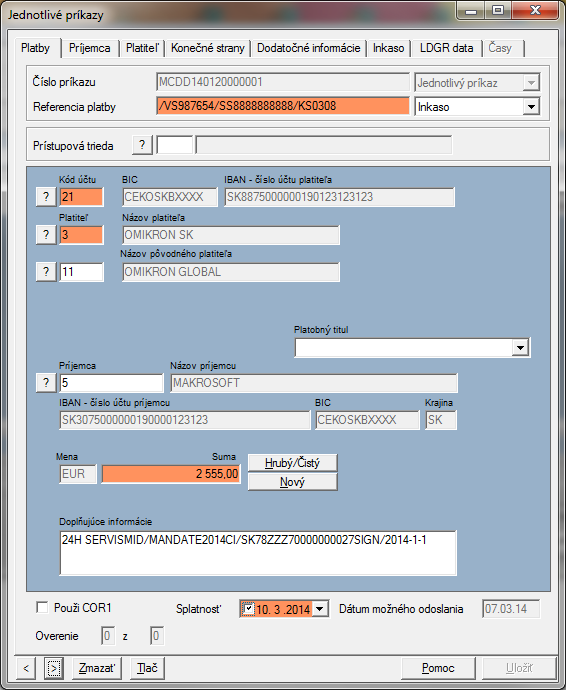 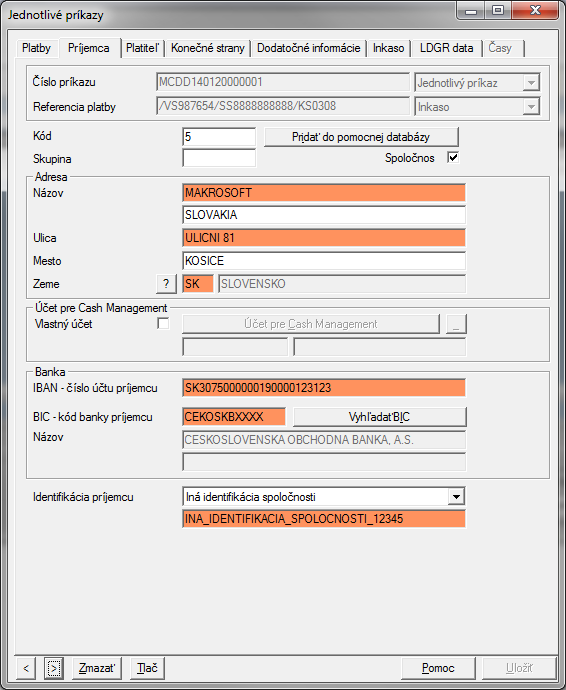 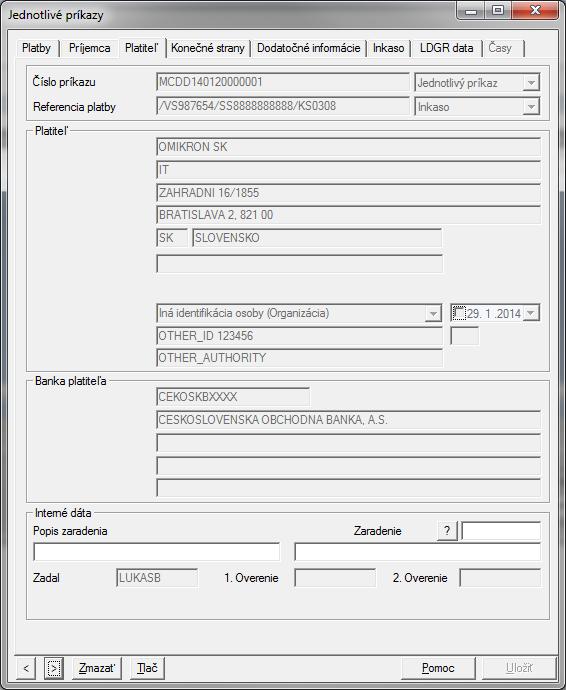 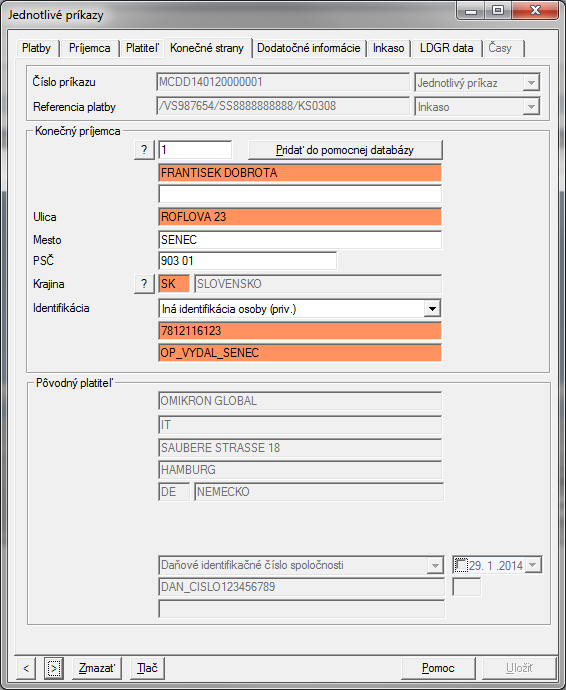 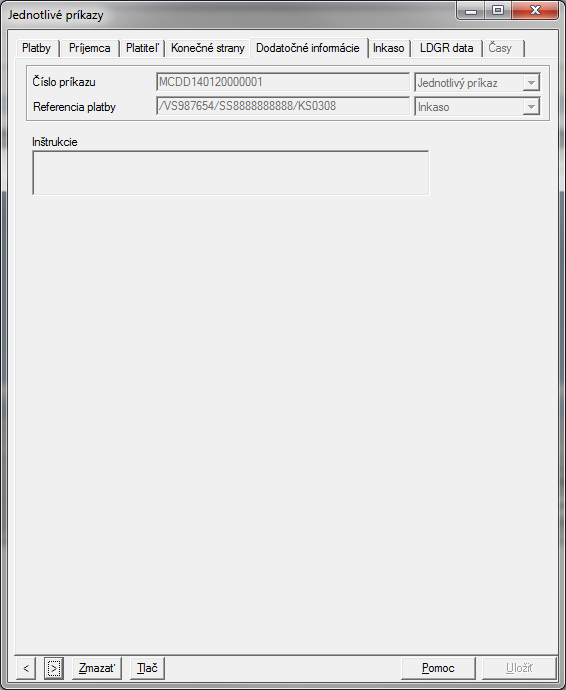 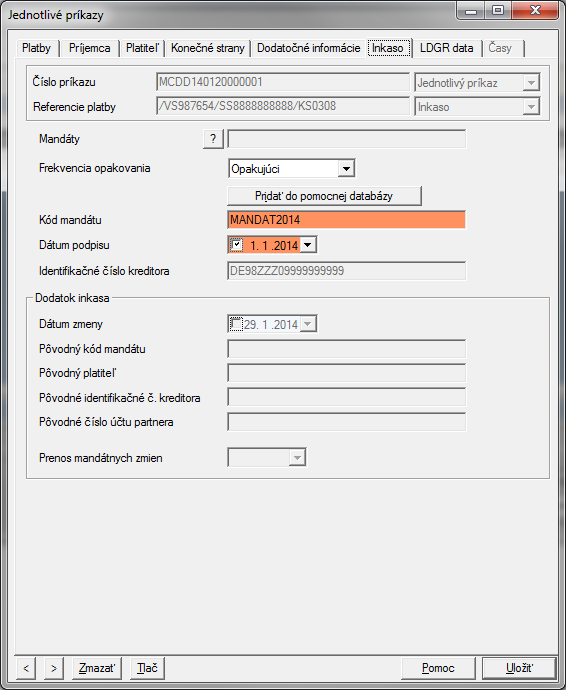 